UNIVERSIDADE FEDERAL DO ESPÍRITO SANTO CENTRO DE EDUCAÇÃO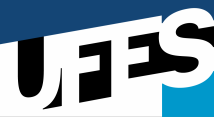 PROGRAMA DE PÓS GRADUAÇÃO DE MESTRADO PROFISSIONAL EM EDUCAÇÃO CursoCódigoDisciplinaDisciplinaDisciplinaDisciplinaMestrado Profissional em EducaçãoMPE1005Exame de QualificaçãoExame de QualificaçãoExame de QualificaçãoExame de QualificaçãoProfessorJair Ronchi FilhoSemestre: 1º2018/2Carga HoráriaCréditosProfessorJair Ronchi FilhoSemestre: 1º2018/24503Ementa:Tem por objetivo a elaboração do projeto de pesquisa e do produto a ser construído. Envolvendo: a elaboração da problemática de estudo os pressuposto teórico Metodológicos da investigação e os procedimentos e instrumentos de pesquisa. Inclui o planejamento do produtoObjetivos:Orientar o planejamento e organização do projeto de dissertação e da proposta de produto final.Metodologia:Acompanhamento no desenvolvimento da investigação; Organização da banca de qualificação;Propor estrutura metodológica adequada a investigação em curso;Avaliação:Avaliação qualitativa a partir do resultado da qualificação.BibliografiaANDRE, Marli. Pesquisa em educação: buscando rigor e qualidade. Cadernos de Pesquisa, nº 113, julho de 2001, p. 51-64.BORDGAN, R.; BIKLEN, S. Investigação qualitativa em educação: uma introdução ás teorias e aos métodos. Porto: Porto Editora, 1999.LÜDKE, M.; ANDRÉ, M. Pesquisa em educação: abordagens qualitativas. São Paulo: EPU, 1986. MINAYO, Maria Cecília de Souza (Org.). Pesquisa social: teoria, método e criatividade. Petrópolis, RJ: Vozes, 2002.TRIVIÑOS, Augusto N. S. Introdução à pesquisa em ciências sociais: a pesquisa qualitativa em educação. São Paulo: Atlas, 1992.